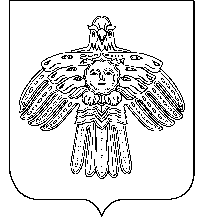 «УЛЫС  ОДЕС»  КАР  ОВМÖДЧÖМИНСА  СÖВЕТСОВЕТ  ГОРОДСКОГО  ПОСЕЛЕНИЯ  «НИЖНИЙ  ОДЕС»              ____________________________________________________________________ КЫВКÖРТÖД                                   РЕШЕНИЕ29 сентября 2016 года                                                                                    № 6I заседания Советагородского поселения «Нижний Одес» четвертого созываО внесении изменений в решение Совета городского поселения «Нижний Одес» от 12.09.2016 № XLV-179 «О проведении конкурса на замещение должности руководителя администрации городского поселения «Нижний Одес».           В соответствии со  ст.37  Федерального закона  от 06.10.2003 г. N 131-ФЗ «Об общих принципах организации местного самоуправления в Российской Федерации», ст. 37 Устава муниципального образования городского поселения «Нижний Одес»	           Совет городского поселения «Нижний Одес» решил:1. Внести в п.2 решения Совета городского поселения «Нижний Одес» от 12.09.2016 № XLV-179 «О проведении конкурса на замещение должности руководителя администрации городского поселения «Нижний Одес» следующие изменения:Слова: «- Шиляева Алина Ивановна – глава городского поселения «Нижний Одес» - председатель Совета поселения (председатель комиссии)» заменить словами : «- Чистова Надежда Петровна- глава городского поселения «Нижний Одес»  - председатель Совета поселения (председатель комиссии)».2. Настоящее решение вступает в силу со дня официального опубликования в информационном бюллетене «Нижнеодесский Вестник».   Глава городского поселения «Нижний Одес» -                           Н.П.Чистовапредседатель Совета поселения                                                          